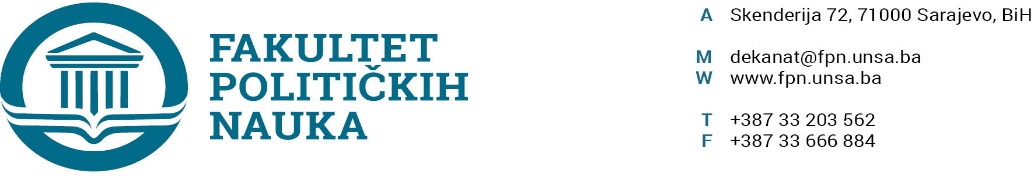 Broj: 02-1-***-1/22Sarajevo, 10.10.2022.godU skladu sa članom 69. Zakona o visokom obrazovanju („Službene novine Kantona Sarajevo“ broj: 36/22) i članom 108. Statuta Univerziteta u Sarajevu, na prijedlog odsjeka Žurnalistika/Komunikologija i odsjeka Sociologija Univerzitet u Sarajevuu – Fakulteta političkih nauka, po prethodnoj saglasnosti sekretara, Vijeće Fakulteta na sjednici održanoj 10.10.2022. godine, donosi ODLUKUO imenovanju sekretara odsjekaI- Usvaja se Odluka o imenovanju mr. Amine Vatreš za sekretara odsjeka Žurnalistika/Komunikologija i mr. Selme Alispahić, za sekretara odsjeka Sociologija Univerzitet u Sarajevu – Fakulteta političkih nauka.II – Odluka stupa na snagu danom donošenja.Obrazloženje:Na sjednicama odsjeka Žurnalistika/Komunikologija i Sociologija Univerzitet u Sarajevu – Fakulteta političkih nauka usvojeni su prijedlozi o imenovanju sekretara odsjeka. Odsjek Žurnalistika/Komunikologija je predložio imenovanje mr. Amine Vatreš,  a odsjek Sociologija imenovanje mr. Selme Alispahić kao sekretara odsjeka, te je Vijeće na sjednici održanoj 10.10.2022. godine, utvrdilo Odluku kao u dispozitivu.Akt obradila: Aida Sarajlić Ovčina					Akt kontrolisao i odobrio: prof.dr. Elvis Fejzić                                                                                                                                                                  DEKAN                                                                                                                                                        ____________________                                                                     		                                                       Prof.dr. Sead TurčaloZa zakonsku usklađenost, potvrdu daje Umihana Mahmić, mr.iur, sekretar Fakulteta.Dostaviti:Materijal za Vijećea/a